Соревнования по настольному теннисуВ сентябре воспитатели организовали и провели соревнования по настольному теннису, целью соревнований стала пропаганда здорового образа жизни, формирование позитивных жизненных установок у проживающих граждан. У теннисного стола состоялись настоящие жаркие баталии, воля и стремление к победе, выносливость,– всё это понадобилось участникам, для того чтобы добраться до призовых мест. Лучшие результаты показал Леснов Сергей.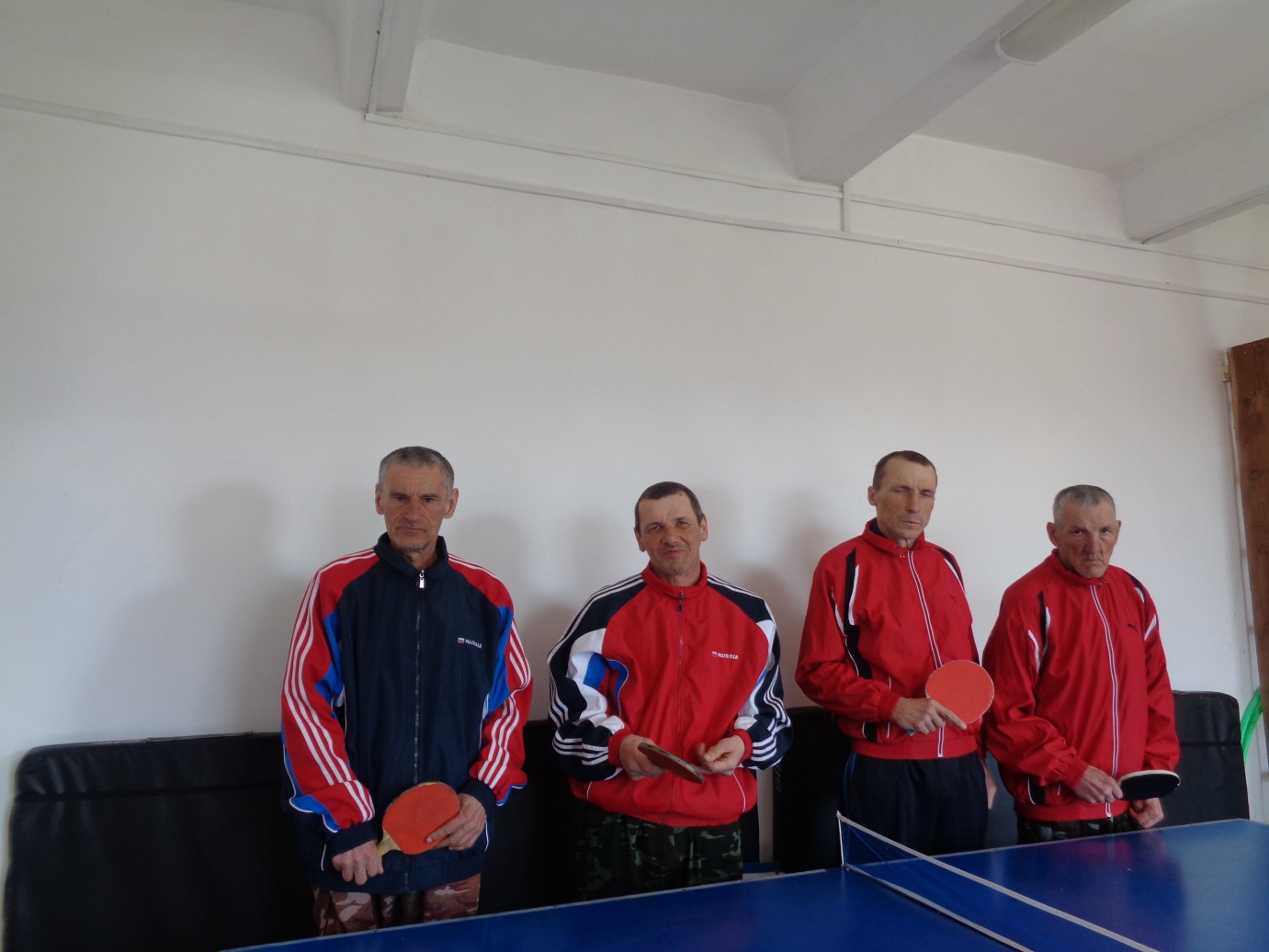 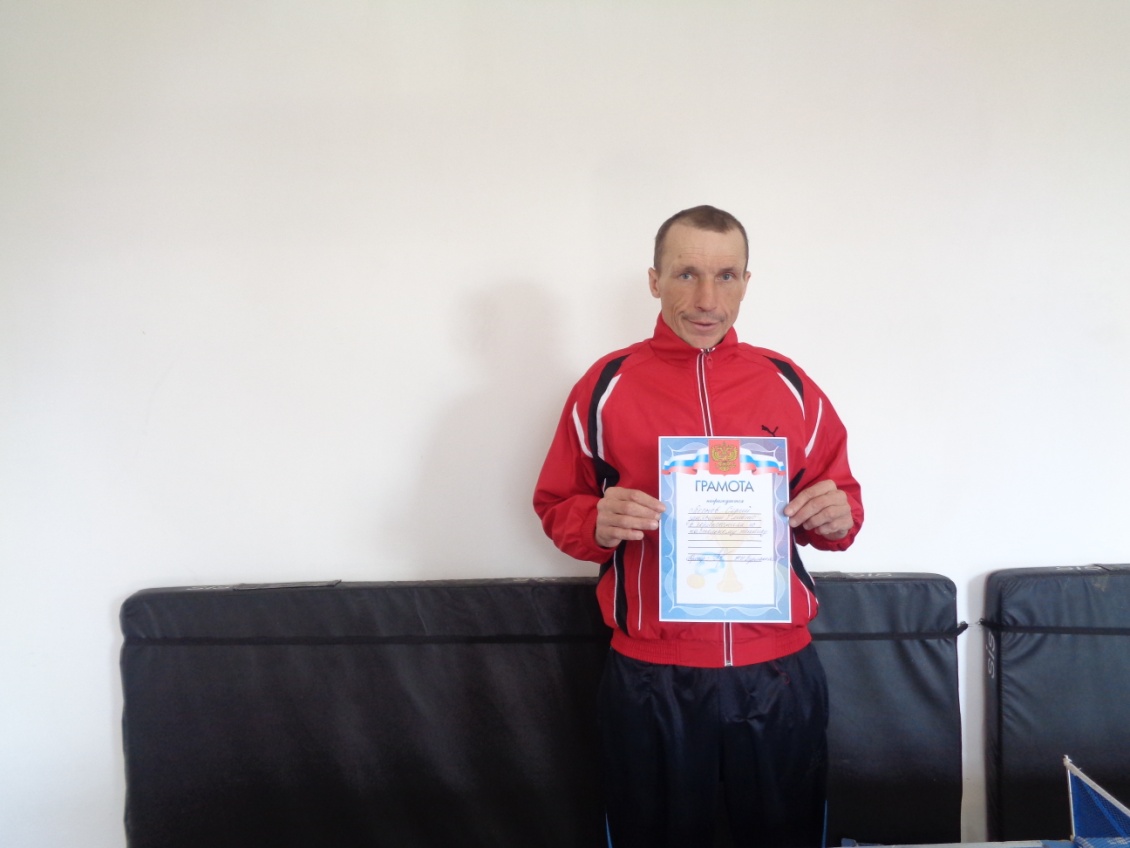 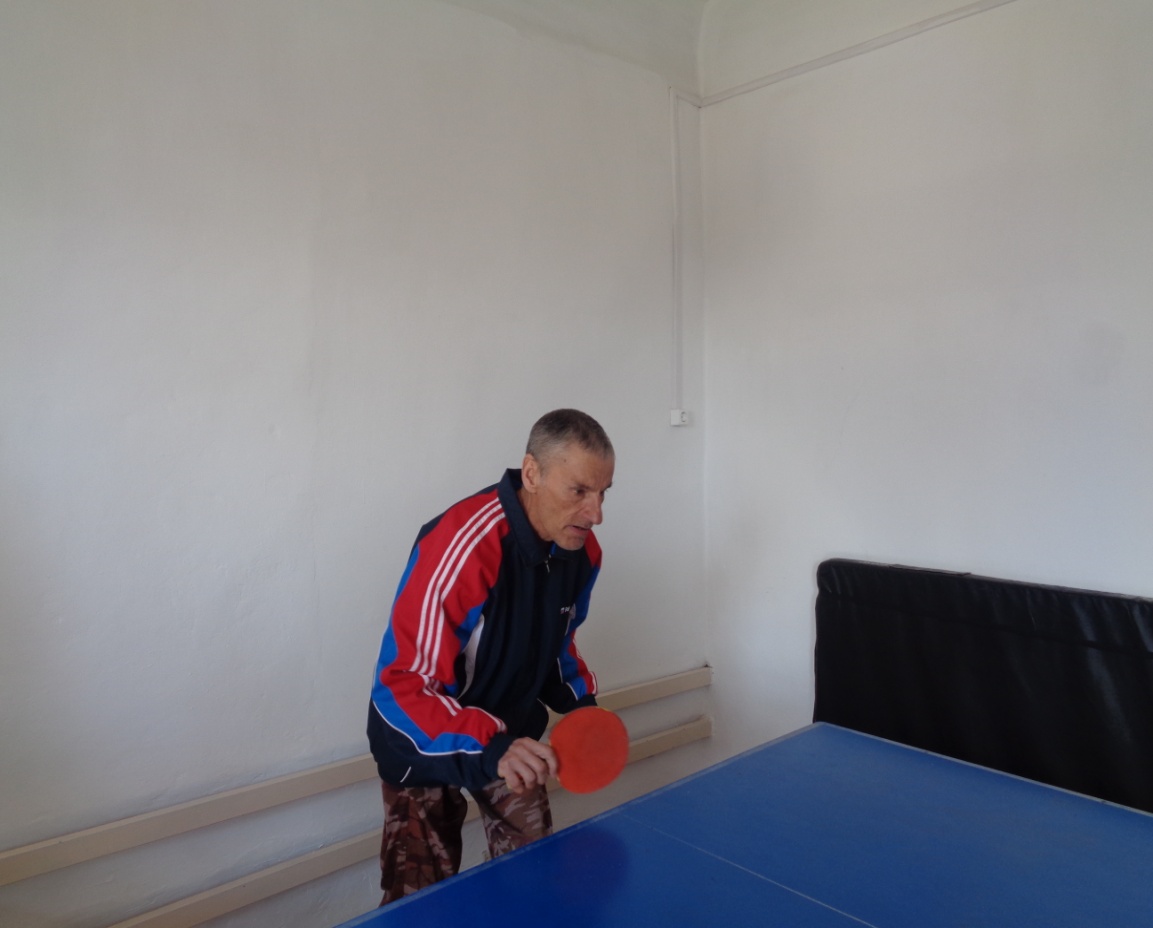 